Publicado en México el 21/12/2021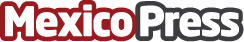 Latam GAMERGY Tour el gran encuentro internacional del mundo de los videojuegos y esports llega a MéxicoMéxico, Argentina y Chile se convertirán en las próximas sedes de uno de los eventos más importantes del mundo gamer, que traerá a Latinoamérica las últimas novedades de los juegos más famosos del momentoDatos de contacto:beatriz sanchez martinez639755754Nota de prensa publicada en: https://www.mexicopress.com.mx/latam-gamergy-tour-el-gran-encuentro Categorías: Nacional Juegos E-Commerce Otros deportes Gaming http://www.mexicopress.com.mx